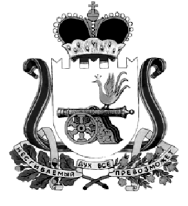 АДМИНИСТРАЦИЯ МУНИЦИПАЛЬНОГО ОБРАЗОВАНИЯ«КАРДЫМОВСКИЙ РАЙОН» СМОЛЕНСКОЙ ОБЛАСТИ П О С Т А Н О В Л Е Н И Еот 23.05.2018 №00362О согласовании предоставления в аренду муниципальным бюджетным учреждением культуры «Централизованная клубная система» Администрации муниципального образования «Кардымовский район» Смоленской области объекта муниципальной собственности муниципального образования «Кардымовский район» Смоленской областиРассмотрев письмо директора муниципального бюджетного учреждения культуры «Централизованная клубная система» Администрации муниципального образования «Кардымовский район» Смоленской области И.В. Демьяновой от 21.05.2018 № 53, на основании решения Кардымовского районного Совета от 27.04.2012 № 177 «Об утверждении Положения о порядке предоставления в аренду имущества муниципального образования «Кардымовский район» Смоленской области», Администрация муниципального образования «Кардымовский район» Смоленской областип о с т а н о в л я е т: 1. Согласовать муниципальному бюджетному учреждению культуры «Централизованная клубная система» Администрации муниципального образования «Кардымовский район» Смоленской области предоставление в аренду сроком на 1 (один) день Смоленскому региональному отделению Всероссийской политической партии «ЕДИНАЯ РОССИЯ» помещения в здании Центра культуры, расположенном по адресу: Смоленская область, Кардымовский район,                       п. Кардымово, ул. Ленина, д. 18.2. Контроль исполнения настоящего постановления возложить на заместителя Главы муниципального образования «Кардымовский район» Смоленской области Д.В. Тарасова.3. Настоящее постановление вступает в силу со дня его подписания.Глава муниципального образования «Кардымовский район» Смоленской области                                       П.П. Никитенков